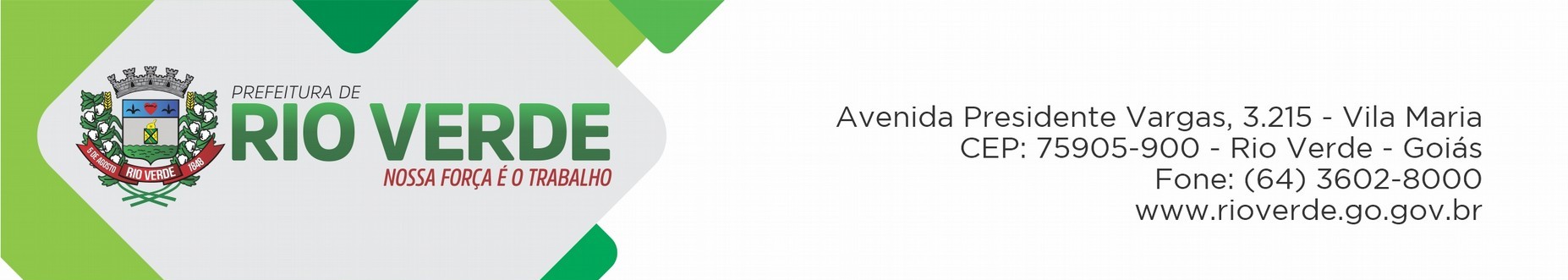 ANEXO IX–DECLARAÇÃO DE ENDEREÇOEu,	Portador (a) do RG/CPF	, declaro para os devidos fins ,que		Portador (a) do RG/CPF	, reside no endereço aqui  por mim declarado:Av/Rua	Nº	QD	LT	Bairro	CEP	Cidade	UF	Sem mais e por ser a expressão da verdade firmo o presente.RioVerde - Go	/_	/	Assinatura(ANEXAR CÓPIA DO RG DO DECLARANTE)(ANEXAR CÓPIA DO COMPROVANTE DE ENDEREÇO)19